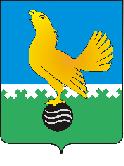 Ханты-Мансийский автономный округ-Юграмуниципальное образованиегородской округ город Пыть-Ях АДМИНИСТРАЦИЯ ГОРОДАтерриториальная комиссия по делам несовершеннолетних и защите их прав                                                                                                  www.pyadm.ru e-mail: adm@gov86.org                                                                                                                                                 e-mail: kdn@gov86org.ruг.   Пыть-Ях,  1 мкр.,  дом  № 5,  кв.  № 80                                                                           р/с 40101810900000010001                                                                                                                                               Ханты-Мансийский автономный округ-Югра                                                                             УФК по ХМАО-ЮгреТюменская      область     628380                                               МКУ Администрация г. Пыть-Яха, л\с 04873033440)тел.  факс  (3463)  46-62-92,   тел. 46-05-89,                                              РКЦ Ханты-Мансийск г. Ханты-Мансийск42-11-90,  46-05-92,  46-66-47                                                                                   ИНН 8612005313   БИК 047162000                                                                                                                                                                                                                                                                                                                                                                                                                                                                                      ОКАТО 71885000 КПП 861201001                                                                                                                                    КБК 04011690040040000140ПОСТАНОВЛЕНИЕ11.05.2016                                                                                                                № 183О  результатах изучения деятельности Центра  реабилитации несовершеннолетних наркопотребителей в составе БУ ХМАО-Югры «Комплексный центр социального обслуживания населения «Гелиос» по организации профилактической работы с несовершеннолетними, находящимися в учреждении на реабилитацииЗал заседаний администрации города Пыть-Яха, в 14 часов 30 минут (сведения об участниках заседания указаны в протоколе заседания территориальной комиссии).	Заслушав и обсудив информацию о результатах изучения  деятельности Центра  реабилитации несовершеннолетних наркопотребителей в составе БУ ХМАО-Югры «Комплексный центр социального обслуживания населения «Гелиос» по организации профилактической работы с несовершеннолетними, находящимися в учреждении на реабилитации, территориальной комиссией по делам несовершеннолетних и защите их прав при администрации города Пыть-Яха (далее по тексту – территориальная комиссия) установлено следующее:	24.02.2016 года на заседании территориальной комиссии рассмотрен анализ положения детей на территории муниципального образования городской округ город Пыть-Яхв 2015 году. По результатам рассмотрения представленной органами и учреждениями системы профилактики безнадзорности и правонарушений несовершеннолетних, а также учитывая тот факт, что в начале 2016 года участились случаи самовольных уходов несовершеннолетних из БУ ХМАО-Югры «Комплексный центр социального обслуживания населения «Гелиос», территориальной комиссией принято решение организовать изучение деятельности Центра реабилитации несовершеннолетних наркопотребителей в составе БУ ХМАО-Югры «Комплексный центр социального обслуживания населения «Гелиос» по организации профилактической работы с несовершеннолетними, находящимися в учреждении на реабилитации.	17.03.2016 заместителем председателя территориальной комиссии А.А.Устиновым совместно с помощником прокурора города Пыть-Яха Ю.Н.Усачевой, начальником отдела общего, дошкольного и дополнительного образования департамента образования и молодежной политики администрации города Пыть-Яха П.А. Наговициной была изучена деятельность Центра  реабилитации несовершеннолетних наркопотребителей в составе БУ ХМАО-Югры «Комплексный центр социального обслуживания населения «Гелиос» по организации профилактической работы с несовершеннолетними, находящимися в учреждении на реабилитации.	На момент проведения проверки в Центре  реабилитации несовершеннолетних наркопотребителей в стационарных условиях находились 6 несовершеннолетних:Н., 1999 года рождения (г. Когалым);Р., 2001 года рождения (г. Нефтеюганск);К. года рожения (п. Белый Яр);Г., 2000 года рождения (г. Урай);Ш, 2000 года рождения (г. Пыть-Ях);К., года рождения (г. Югорск).	В ходе изучения личных дел несовершеннолетних, находящихся в Центре  реабилитации несовершеннолетних наркопотребителей, установлено что все воспитанники зачислены в учреждение в соответствии с Положением о деятельности Центра, Законом Российской Федерации от 13.12.2013 № 442 «Об основах социального обслуживания в Российской Федерации». На всех несовершеннолетних имеются доверенности от законных представителей на представление прав и законных интересов детей. В Центре организован досуг, отдых и обучение несовершеннолетних. Осуществляется работа социально-реабилитационного совета Центра.	В период с 01.01.2016 года по 25.02.2016 года 6 несовершеннолетними было совершено 4 самовольных ухода из учреждения.	В период совершения самовольных уходов специалистами Центра реабилитации несовершеннолетних наркопотребителей в недостаточном объеме проводились мероприятия по оказанию педагогической помощи получателям социальных услуг в социальной адаптации к изменяющимся условиям жизни, мобилизации творческих, интеллектуальных, духовных и физических ресурсов для выхода из кризисного состояния.	Мероприятия по психологической реабилитации несовершеннолетних проводились некачественно, так как своевременно не были выявлены психологические проблемы и не оказана психологическая помощь несовершеннолетним, с целью формирования устойчивой мотивации к продолжению реабилитации.	Не в должной мере осуществлялась координация действий специалистов Центра по выполнению поставленных задач и должный контроль за действиями специалистов.	По результатам проведенных служебных расследований приняты следующие меры воздействия:применено дисциплинарное взыскание в виде выговора к заведующему Центром и воспитателям;применено материальное взыскание в виде снижения размера премии за 1 квартал 2016 года к социальному педагогу и психологу Центра.	В целях устранения причин и условий, способствовавших совершению несовершеннолетними самовольных уходов из учреждения заведующему Центром рекомендовано осуществлять систематический контроль за качественным выполнением специалистами Центра должностных обязанностей, 29.02.2016 была проведена техническая учеба с освещением нормативно-правовой базы.	Запланированы и реализуются следующие мероприятия, направленные на сокращение риска самовольных уходов несовершеннолетних из учреждения:групповой тренинг «Мои сильные стороны»;беседа «Побег в никуда…»;занятие «Три имени»;профилактические беседы с детьми, склонными к самовольным уходам с целью развития ответственности у несовершеннолетних за свои поступки;групповой тренинг «Ты нужен…»;семинар для работников Центра «Самовольные уходы: мотивы, причины, поводы»;проведена техническая учеба со специалистами Центра с освещением нормативно-правовой базы.За период с 28.02.2016 по 30.03.2016 было проведено 6 мероприятий (групповые тренинги «Мои сильные стороны» и «Ты нужен», беседы в т.ч. «Побег в никуда…», занятие «Три имени», семинар для работников Центра «Самовольные уходы: мотивы, причины, поводы») с участием 7 несовершеннолетних и 13 сотрудников Центра. В апреле 2016 года было проведено 4 мероприятия (групповое психологическое коррекционное занятие «Сказка про маленького ужонка, который научился плавать», профилактическая беседа с реабилитантами, склонными к самовольным уходам «От себя не убежишь» и профилактические воспитательные беседы гражданско-правового направления «О правилах поведения в реабилитационных учреждениях», «Неконфликтность, уважение, толерантность») с участием 9 несовершеннолетних и 14 сотрудников Центра. Все проведенные мероприятия способствовали формированию стабильной и положительной самооценки у несовершеннолетних, навыков ассертивного поведения, способов установления межличностных контактов в разных ситуациях общения, развитие экспансивной регуляции поведения детей, предупреждение и снижение тревожности и страхов, повышение уверенности в себе. В период с 28.02.2016 по 30.04.2016 самовольных уходов несовершеннолетних из Учреждения не было.На основании вышеизложенного, руководствуясь п. 13 ст. 15 Закона Ханты-Мансийского автономного округа-Югры от 12.10.2005 № 74-оз «О комиссиях по делам несовершеннолетних и защите их прав в Ханты-Мансийском автономном округе-Югре и наделении органов местного самоуправления отдельными государственными полномочиями по образованию и организации деятельности комиссий по делам несовершеннолетних и защите их прав»,ТЕРРИТОРИАЛЬНАЯ КОМИССИЯ ПОСТАНОВИЛА:Информацию о результатах изучения деятельности Центра  реабилитации несовершеннолетних наркопотребителей в составе БУ «Комплексный центр социального обслуживания населения «Гелиос» по организации профилактической работы с несовершеннолетними, находящимися в учреждении на реабилитации, а также информацию БУ «Комплексный центр социального обслуживания населения «Гелиос» (исх. № 15/09-Исх-992 от 29.04.2016) принять к сведению.Пункт 4 постановления территориальной комиссии по делам несовершеннолетних и защите их прав от 24.02.2016 № 79, пункт 2.3 (со сроком исполнения до 01.05.2016) постановления территориальной комиссии № 88 от 02.03.2016  с контроля снять в связи с исполнением.Заместителю начальника отдела по осуществлению деятельности территориальной комиссии по делам несовершеннолетних и защите их прав администрации города Пыть-Яха (С.В. Чернышова):подготовить письмо в территориальный отдел в г.Нефтеюганске, Нефтеюганском районе и г.Пыть-Яхе Управления Федеральной службы по надзору в сфере защиты прав потребителей и благополучия человека по Ханты-Мансийскому автономному округу – Югре с целью прекращения розничной торговли алкогольной продукции и табачных изделий торговыми точками, расположенными вблизи БУ «Комплексный центр социального обслуживания населения «Гелиос» в срок до 18.05.2016;обеспечить размещение данного постановления территориальной комиссии (с исключением персональных данных реабилитантов) на официальном сайте администрации города Пыть-Яха в срок до 18.05.2016.Председательствующий на заседаниипредседатель территориальной комиссии                                                          В.П. Бойко